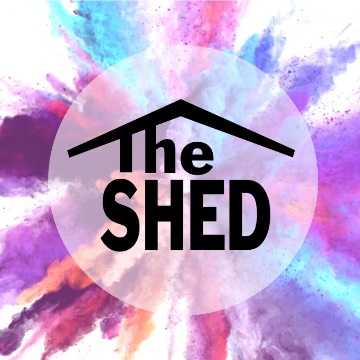 Dear Parent/GuardianWe are delighted that your young person is coming along to our youth and community centre. The Shed runs variety of youth activities and is open to all young people P7 - S6.  For information on what activities are available please see our website and keep up-to-date with information on our Facebook page "The Shed Stornoway" or connect with us on Instagram.There are no fees to be paid, but there is a tuck shop available.Please find attached a Shed membership form for you to complete if you have not done so previously.  This is important in order that we have contact details should any situation arise.  We assure you that all information is held confidential, and is not shared with any other groups. We also have included a copy of our centre rules for you and your young person to read and sign on the following two pages.If you would like to support the work of The Shed by volunteering at any of our clubs or activities or by donating financially contact us at our office on the below telephone number and email address.  Please do not hesitate to get in touch with me should you need any further information.Yours sincerelyMatthew MacNeilYouth Development and Schools Worker  The Shed11 Francis Street, Stornoway, Isle of Lewis
Tel: 01851 704557
schools@theshedproject.org.uk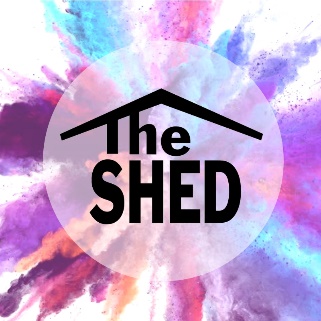 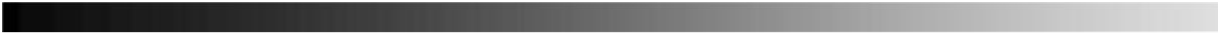 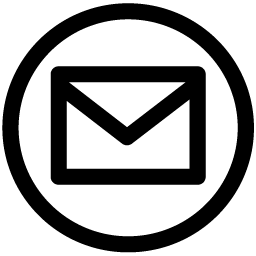 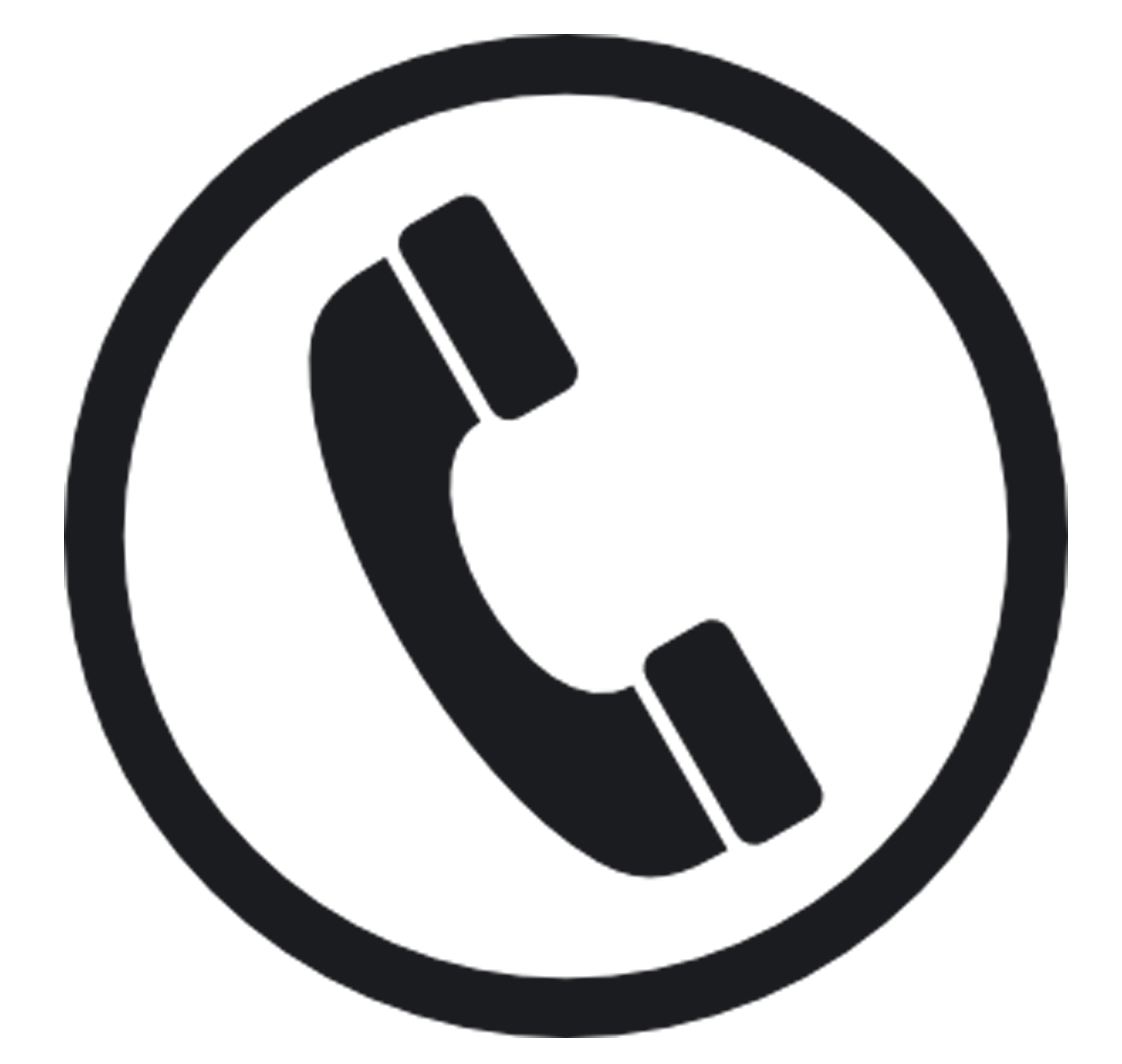 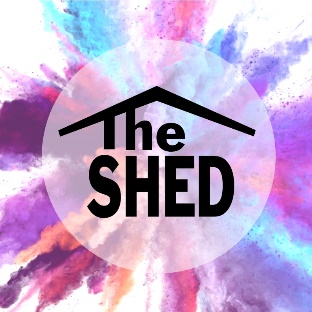 Young people need to treat other members, youth workers & volunteers how they want to be treated. Show respect at all times.
Bad language will not be tolerated.
Treat the Shed and all equipment with care.
Treat each other with respect, threatening and abusive behaviour is NOT acceptable.
No alcohol, cigarettes or drugs are permitted in THE SHED or around the martin's memorial grounds.
Any damage to equipment, furniture or the building will be paid for in full by the person responsible.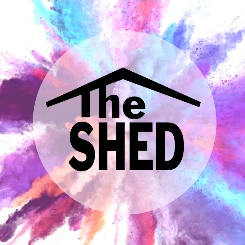 MEMBER DETAILSName:	__________________________________________________________________Address:_________________________________________________________________Date of Birth:	_____________________________SCHOOL YEAR:__________________Parents/Emergency contact names & numbers__________________________________________________________________________________________________________Email: __________________________________________________________________MEDICAL DETAILSDoctor’s Name:__________________________________________________________Address: _______________________________________________________________Telephone Number:_______________________________________________________Does your child have any allergies or medical conditions?		Yes / NoIf yes, please give details:  __________________________________________________________________________________________________________________________I consent to the above named member being able to take part in activities arranged by The Shed and confirm that I am responsible for my child’s safety whilst travelling to and from the Youth Club.I have read and understood The Shed Rules and will ensure that my child abides by them.I do/do not* give consent to my child leaving The Shed premises for short periods of time during club/activity nights unsupervised.I will/will not* allow photographs of my child to be used in The Shed publicity, including The Shed and Martins Memorial Church websites.Signature:___________________________________Name:_______________________Date____________________________________________________________________CHILD CONTRACT